Маринс Парк Отель Нижний НовгородТелефон:8 800 600 88 88, 8 831 211 55 00Адрес:г. Нижний Новгород, 603002, ул. Советская, д. 12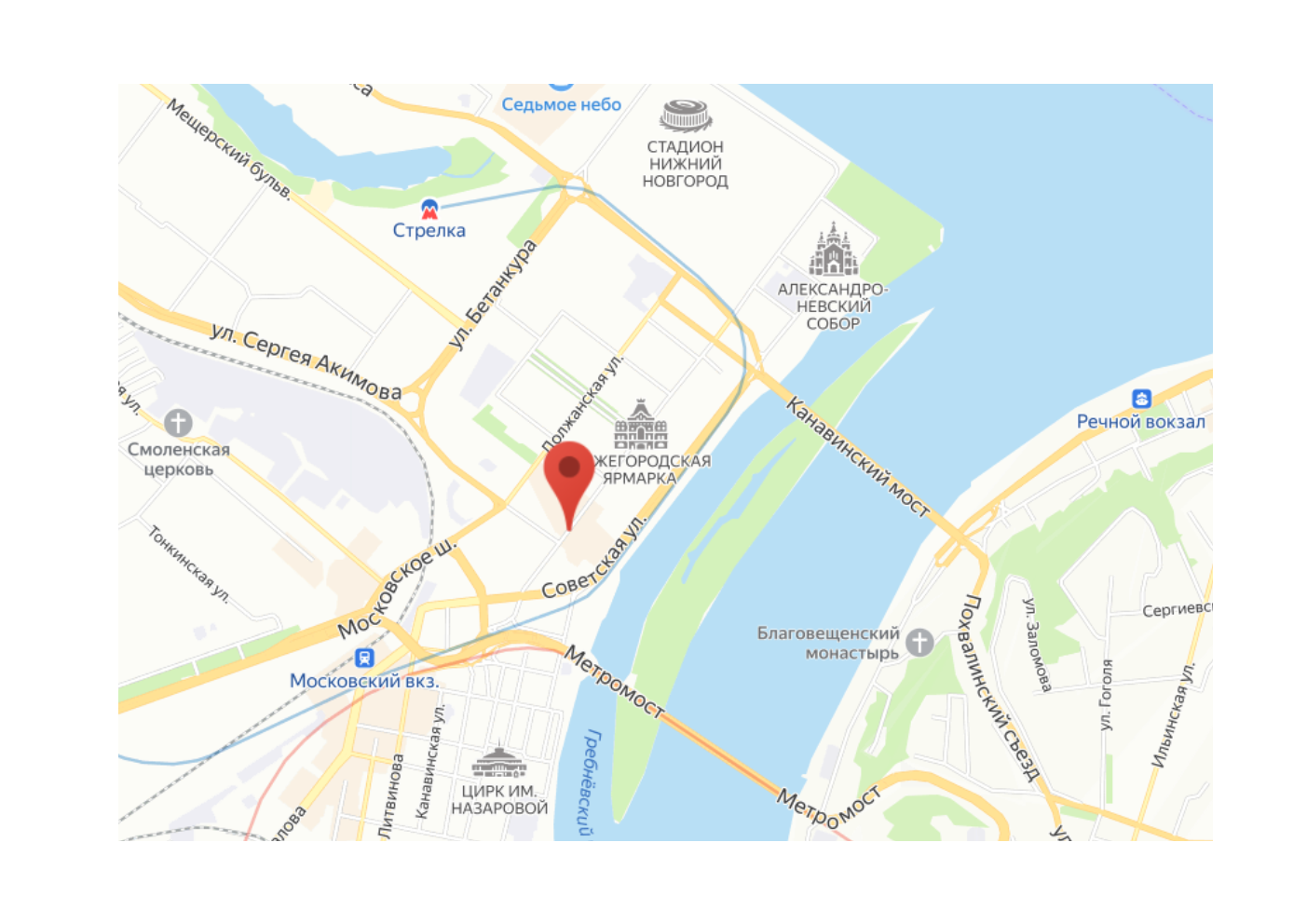 